        Alumínium Ablak és Homlokzat egyesület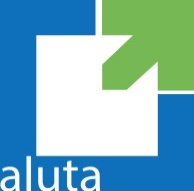 Levélcím: 1013 Budapest, Döbrentei tér 1.       mobil: +36 30 938-1240 	 aluta@aluta.huALUTA NÍVÓDÍJ 2022.A pályázat kiírójaAz Aluta (Alumínium Ablak és Homlokzat Tagozati Egyesület) a hagyományainak megfelelően nyilvános pályázatot hirdet a tevékenységének célkitűzéseiben megfogalmazott szakmai elvárásoknak megfelelő, az alumínium-üveg homlokzatépítésben korszerű, kreatív, műszaki-technológiai kialakításában újszerű, környezettudatos, racionális és minősített szerkezetek alkalmazásával született építészeti alkotások elismerésére.A pályázat céljaA kiemelkedő színvonalú teljesítmények szakmai elismerése.Pályázati kategóriákAz ALUTA a Nívódíjat 2022 évben az alábbi kategóriában hirdeti meg:ALUTA Hallgatói Nívódíj a végzős, szakirányú képzésben részvevő hallgatók körében színvonalas, a homlokzattervezésben különleges megoldással bíró tervanyagot bemutató hallgató(k) számára,ALUTA Építészeti Nívódíj olyan építész vagy építész tervező szervezet számára, akinek az adott időszakban újszerű, kiemelkedő fém-üvegszerkezetű homlokzatával valósult meg egy adott projekt. Az ALUTA Elnöksége fenntartja a jogot, hogy a tervezői Nívódíj 2022 pályázatra meghívjon tervezőket.ALUTA Építési Nívódíj “nagyprojekt” kategória: az az alumínium-üvegszerkezetet projektszerű méretben kivitelező, gyártó legjobbnak ítélt szak Kivitelező cég(ek) számáraALUTA Építési Nívódig “kisprojekt” kategória: a nem projektméretű munkákat kivitelező, legjobbnak ítélt Kivitelező szervezet(ek) részéreA pályázati feltételekA pályázaton részt vehet minden olyan természetes vagy jogi személy, illetőleg jogi személyiség nélküli gazdasági társaság(ok), aki(k):jogi személyiség esetében magyarországi székhellyel, jogi személyiség nélküli személy esetében magyarországi állandó lakhellyel rendelkeznek,a pályázathoz kitöltve benyújtják a jelentkezési és adatlapot,magukra nézve a pályázat kiírási feltételeit elfogadják, melyet a jelentkezési lap tartalmaz,pályázni lehet minden olyan alkotással, mely más személy szerzői és iparjogvédelmi jogát nem sérti,érvénytelen az a pályázat, mely a pályázati feltételeknek nem felel meg, vagy hiányos, vagy határidőn túl érkezik meg valamint:Az ALUTA Építési Nívódíjban részesített projekt felelős tervezője elnyeri az ALUTA Építési Nívódíj 2022 díjazott projekt Tervezője címet.ALUTA Építési Nívódíj, “Kis- és Nagyprojekt” kategóriaAzon bejegyzett Alumíniumszerkezet-gyártók, építő cégek, melyek kivitelezésében elkészült létesítmények elhelyezkedése Magyarország,A kivitelezett létesítmény használatbavételt 2021. október 1-ig megkapta, illetőleg három évnél nem régebbiA pályázó cégnek magyarországi bejegyzett, az alumínium/üveg gyártás, felhasználás területén minimum 3 éves, szakmai gyakorlattal/működéssel kell rendelkeznie,Az alumínium-üvegszerkezet alkalmazása a létesítmény kialakításában különleges jelentőséggel bír.ALUTA Hallgatói NívódíjA tanulmányaikat befejező, végzős hallgatók diplomamunkája, melyben az alumínium-üvegszerkezet alkalmazása meghatározó jelentőséggel bír,A pályázati munka 2021-2022. tanév I. félévének lezárásáig készült.A benevezett épületek, építmények építési technológiája, rendeltetése, funkcionális és szerkezeti kialakítása a pályázat tekintetében nem meghatározóak.A pályázat beadási határidejeA pályázatot egy példányban postai úton ajánlott küldeményként, vagy futárszolgálat útján lehet eljuttatni az ALUTA Alumínium Ablak és Homlokzat Tagozati Egyesület címére: 1013 Budapest, Döbrentei tér 1. ALUTA NÍVÓDÍJ jelöléssel ellátva, 2022. május 15-ig (postai bélyegző szerint).Egy pályázó több pályázatot is benyújthat.A pályázathoz mellékelni kell az ALUTA honlapjáról letölthető (www.aluta.hu).A pályázat értékelése:A pályázatok értékelése egy fordulóban történik, mely során a bírálóbizottság dönt a beadott dokumentáció és kitöltött jelentkezési lap alapján az oklevelek odaítéléséről. A pályaművek elbírálására a zsűrizésre kijelölt helyszínen kerül sor.A bírálóbizottság döntéséről a pályázókat írásban értesíti. A döntéssel szemben jogorvoslatnak helye nincs.Az értékelés szempontjai: formai minőségújszerűség, eredetiséggazdaságosságversenyképességa kivitelezés minősége (ALUTA Építési Nívódíjak tekintetében)felhasználóbarát kialakításA Bírálóbizottság tagjai:-	Dr. Finta József építész, az MTA tagja, a bírálóbizottság elnöke-	Fegyverneky Sándor építész az ALUTA elnöke-	Dr. habil Stocker György DLA, építészmérnök, egyetemi docens, a BME Építőmérnöki Kar Hidak és Szerkezetek Tanszék, az ALUTA alelnöke.DíjazásA legszínvonalasabbnak ítélt pályamű elnyeri az ALUTA Nívódíját, amit a pályázónak átadott oklevél tanúsít.Az ALUTA Hallgatói Nívódíj nyertes pályázata bruttó 100.000.- Ft díjazásban részesül.A pályázat nyertesei az oklevél átadásakor az ALUTA Nívódíját kifejező műalkotást is megkapják. A nyertes pályázatokat az ALUTA színvonalas folyóiratban, illetőleg más médiákban bemutatja.EredményhirdetésA pályázat eredményének kihirdetésére, valamint a kategóriákban meghirdetett Nívódíjak átadására a nagy nyilvánosság előtt 2022. június 16-án megrendezett taggyűlésen kerül sor.További információ az ALUTA irodában kérhető: ALUTA iroda: 1013 Budapest, Döbrentei tér 1. (Kotányi András: mobil: +36-30-938-1240; vagy e – mail: aluta@aluta.hu).Budapest, 2022.03.10.						Stocker GyörgyAz ALUTA alelnöke, sk.